Kompresörlerde basınç, ayarlanmış basınca ulaştığında, kompresör motorunun otomatik olarak durması sağlanacak ve motorun durması geciktiğinde, basınçlı havayı boşa verecek bir güvenlik tertibatı bulunacaktır. Hava kompresörlerinin hız regülâtörü, periyodik olarak kontrol edilecek ve her zaman iyi çalışır durumda tutulacak ve bunlarda soğutma suyunun akışının gözle izlenebileceği bir tertibat yapılacaktır. Sabit kompresörlerin temiz hava emmeleri sağlanacak ve patlayıcı, zararlı ve zehirli gaz, duman ve toz emilmesi önlenecektir. Hava kompresörü ile hava tankları arasında, yağ ve nem ayırıcıları (seperatör) bulunacak ve bunlar hiç bir şekilde çıkarılmayacaktır. Hava kompresörlerinin çıkış borusu üzerinde stop valfı bulunduğunda, bu valf ile kompresör arasında bir adet güvenlik supabı konacaktır. Kompresörlerin güvenlikle çalışmalarını sağlamak üzere; kompresörlerin montajından sonra ve çalıştırılmasından önce, kompresörler üzerinde yapılacak değişiklik ve büyük onarımlardan sonra, periyodik olarak yılda bir kontrol ve deneyleri, ehliyeti Hükümet veya mahalli idarelerce kabul edilen teknik elemanlar tarafından yapılacak ve sonuçlan, sicil kartına veya defterine işlenecektir. Kompresörlerin her kademesinde basınç deneyi, o kademede müsaade edilen en yüksek basıncının 1,5 katı ile yapılacaktır. Kompresörler üzerine aşağıdaki bilgiler yazılı bir plaka, imalatçı firma tarafından konacaktır. İmalatçı firmanın adı, Yapıldığı yıl, En yüksek çalışma basıncı, Kompresörün sıkıştırdığı gazın cinsi ve miktarı, Kompresörlerin, tehlike anında, uzak bir yerden durdurulması sağlanacaktır. Kompresörlerin hava depolarında güvenlik supabı bulunacak ve bu supaplarda, çıkan gazlara karşı gerekli tedbirler alınacak ve emniyet supaplarının açıldığını bildiren uygun uyarma tertibatı yapılacaktır. Kompresörlerde, her kompresöre özgü, özel kompresör yağı kullanılacaktır. Sabit kompresörlerin depoları, patlamalara karşı dayanıklı bir bölmede olacak, seyyar kompresörler, çalışan işçilerden en az 10 metre uzaklıkta veya dayanıklı bir bölme içinde bulunacaktır.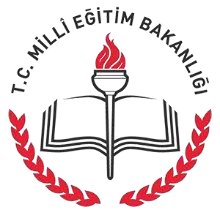 SAMSUN İL MİLLİ EĞİTİM MÜDÜRLÜĞÜ…………………………….. MüdürlüğüDoküman No	: TL-43Yayın No	: 01Yayın Tarihi  	: … / … / 201..Revizyon Tarihi	: … / … / 201..Revizyon Sayısı	: 00..Sayfa No	: 1/1Kompresörün İş Güvenliği Çalışma TalimatıDoküman No	: TL-43Yayın No	: 01Yayın Tarihi  	: … / … / 201..Revizyon Tarihi	: … / … / 201..Revizyon Sayısı	: 00..Sayfa No	: 1/1